NOTA – Aceptación de tutore y/o cotutore que requiere autorización de la CarreraPor la presente, acepto la tutoría o cotutoría de la tesina cuyos datos se consignan a continuación:Título tentativo de la tesinaEscriba aquíAutorx/sEscriba aquíTutoreEscriba aquíCotutoreEscriba aquí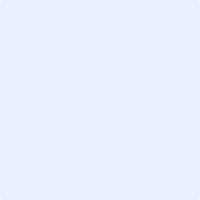 FIRMA -ESCANEO O FOTO: 